Тьюторская позиция учителя как эффективная форма индивидуализации обучения.Кто такой тьютор в образовательном учреждении?  В педагогических словарях даётся несколько определений данному понятию. Учитывая их, можно сказать, что тьютор в образовательном учреждении - это и есть педагог, который работает, непосредственно опираясь на принцип индивидуализации, сопровождая построение каждым учащимся своей индивидуальной образовательной траектории. Именно принцип индивидуализации лежит в основе тьюторской работы на любом возрастном этапе. Этот принцип, значимость которого для современного образования теперь уже стала очевидна, отражен в обеих версиях стандартов нового поколения.Тьютор занимает позицию сопровождения деятельности ученика, т. е. цели этой деятельности определяются учащимся на основе его личных интересов, направленностей. Обучаемый самостоятельно осуществляет реальную деятельность, а тьютор обсуждает и анализирует эту деятельность вместе с учеником: зачем ему эта деятельность, каковы результаты деятельности, что они означают, к каким переменам ведут, в чем причины успеха или неудачи.  Тьюторское сопровождение ученика в самом общем виде представляет собой последовательность взаимосвязанных друг с другом этапов: диагностический, проектировочный, реализационный, аналитико-рефлексивный  и обобщающий.Первый этап - диагностический. На данном этапе  я как учитель-предметник провожу диагностику уровня сформированности знаний, умений и навыков учащихся по предмету в начале учебного года или отдельно по какой-либо теме.  Диагностические работы провожу в различных формах: диктанты, тесты, работы в форме ВПР, ОГЭ. С результатами и  анализом работ обязательно знакомлю своих учеников. Результаты фиксирую в журнале, который назвала «Пробелы в знаниях учащихся». В этом журнале обозначены орфограммы и количество допущенных ошибок каждым из учащихся. Ученику видно, над чем ему необходимо поработать. На каждого - отдельная страничка. И уже индивидуальный план по ликвидации пробелов составляется ребёнком с опорой на полученные результаты.В ходе такой работы формируется группа учеников, у которых совпадают образовательные потребности. В моей практике, как правило, это неуспевающие ребята и ребята с низким уровнем знаний. Это одна из групп учащихся, которым необходимо тьюторское сопровождение. Таких ребят я и стараюсь сопровождать в течение учебного года или даже нескольких лет обучения. Далее предлагаю ребятам самостоятельно составить план работы по ликвидации пробелов – это уже следующий этап, этап проектировки . В плане прописываются тема, над которой ребёнок будет работать, виды, формы деятельности, период работы над пробелом, результат. В помощь ученикам шаблоны планов готовлю заранее, т. к. ребята в основном с низкими учебными возможностями. Ученики от руки их заполняют.   После самостоятельной работы с каждым обсуждаем их план, по необходимости корректируем. 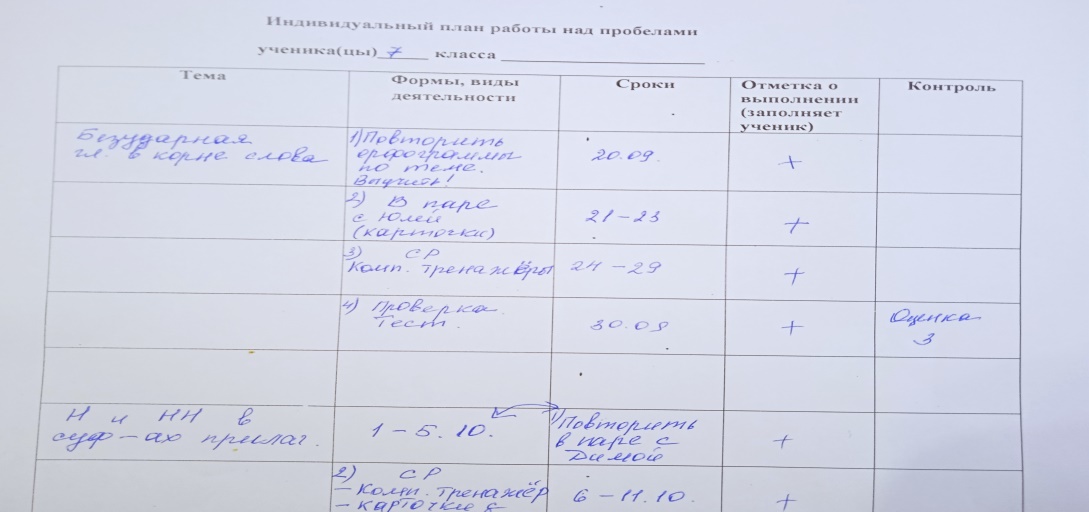             Следующий этап -  реализационный. Ребята в обозначенный период самостоятельно занимаются самообразованием по составленному плану.  Моя задача - создать условия для достижения учащимися поставленных целей:1. Подбираю дидактический, раздаточный материал, интернет- ресурсы (учи.ру, РЭШ,онлайн сервис «Мои достижения», Яндекс-Учебник) .  2. Организую индивидуальные консультации по запросу учеников.3.Создаю комфортную психологическую среду посредством поддержки, убеждения, предоставления права выбора. 4. Оказываю помощь в организации межличностных взаимодействий (для работы в паре, группе).5. Организую место  и время для самообразования (группа Допонимания по русскому языку).Четвёртый этап аналитико-рефлексивный. Здесь по итогам всего процесса работы организую консультацию. Обсуждаем с учениками в группе или индивидуально их достижения. В ходе обсуждения ребята оценивают свою деятельность и  деятельность окружающих, помогают друг другу советами по дальнейшему действию в области самообразования. На консультацию ученики приходят с уже заполненными листами самооценки, где по 5-тибальной системе оценивают себя и роль окружающих в достижении поставленной цели. С Листов самооценки, как правило, начинаем обсуждения.Лист самооценки_____________________________ На последнем, обобщающем этапе обговариваем с учащимися следующие их шаги  в области познания учебного предмета, т.е. индивидуально с каждым намечаем задачи следующего этапа.Каковы же результаты  даёт тьюторское сопровождение моим ученикам?1.Сравнительная характеристика за  3 года показывает положительную динамику в развитии степени школьной мотивации.Перед вами результаты по опроснику Н. Лускановой. Здесь выборочные результаты учащихся, которые в последние годы входили в группы с тьюторским сопровождением (4 учащихся).Из таблицы видно, что снижается низкая школьная мотивация, увеличивается процент положительного отношения к школе и к учёбе.2.  На протяжении нескольких лет обучения 100% успеваемость.  В 2019-2020 году группа состояла из 7 человек (6 кл.,8 кл.), в 2020-2021 г.-7 учеников (5, 7 кл., 9 кл.), в прошлом учебном году группа состояла из 4 человек (6 кл., 8 кл.) Только 2020-2021 году появилось качество. Пусть небольшое, но это личное достижение ученицы.  Выполнение всероссийских проверочных работ – 100%.На слайде результаты за 3 года (диаграмма), с учётом того, что ВПР за прошедший год ещё не выполнялись.3. Все ребята, которых приходилось сопровождать в течение нескольких лет обучения, с итоговой государственной аттестацией справляются 100%.  ( В 2020-2021 уч. году выпускники 9 класса все сдали экзамен по рус. языку, несмотря на то, что у ребят были низкие учебные возможности. В классе не было ни одного ударника по предмету. Однако их упорство и целеустремлённость дали положительный результат. Мониторинг пробных ЕГЭ в течении года показывал рост их уровня подготовки. (Диаграмма)К концу учебного года одна из учениц контрольные работы уже стала выполнять на «4» и ОГЭ сдала тоже на «4».(диаграмма)Результаты административных контрольных срезов по русскому языку. 9 кл. ОГЭ. 2020-2021 уч.год.4. Мониторинг универсальных учебных действий, который провожу в конце каждого учебного года по своему предмету, показывает удовлетворительные результаты по следующим умениям:   - самостоятельно ставят цель деятельности на основе определенной проблемы- 72,6%;  - умеют самостоятельно планировать пути достижения целей;  - самостоятельно анализируют результат- 72,6%;  - адекватно оценивают собственные действия и действия окружающих- 100%;  - умеют сотрудничать с учителем и сверстниками- 100%;  - умеют  работать индивидуально, в паре, группе- 100%.Итоговая таблица сформированности УУД учащихся за 3 года.Эти результаты я взяла из листов оценки УУД за  3 года. (образец на слайде) В листах прописаны метапредметные умения. Уровень сформированности того или иного умения оценивается по 2-хбалльной системе: 0 балов- не сформировано умение, 1 бал- сформировано частично, 2 бала- полностью сформировано.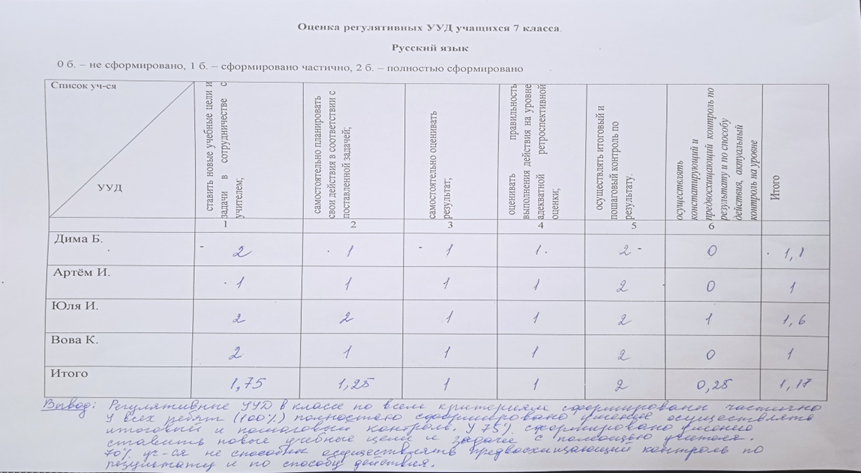    Почему обращаю внимание именно на эти умения?Ещё раз повторюсь: в новых стандартах большое значение уделяется формированию самостоятельности у учащихся, их самообразованию и самоопределению.Уч-ся Виды работОрфограммы, пунктограммы, количество допущенных ошибокОрфограммы, пунктограммы, количество допущенных ошибокОрфограммы, пунктограммы, количество допущенных ошибокОрфограммы, пунктограммы, количество допущенных ошибокОрфограммы, пунктограммы, количество допущенных ошибокОрфограммы, пунктограммы, количество допущенных ошибокОрфограммы, пунктограммы, количество допущенных ошибокУч-ся Виды работ Проверяе мая безуд. гл. в корне слова       Непроверяемаябезуд. гл. в корне  слова Чередующаяся гл. в корне Н и нн в суф. прилагательных З и С на конце приставокОкончания прил. ипричастий.Раздельное написание предлоговУченик 1 Входной контрольный диктант 41211Ученик 1  Тест12.111211Ученик 1  Диктант01.121111Ученик 1…КритерииПоказателиПоказателиПоказателиПоказателиОценка успешности«Я»себя чувствовал в процессе реализации образовательного планабыло ли мне комфортнос каким настроением я работалдоволен ли собой54321«Мы»насколько мне было комфортно работать  с учителем, другими ученикамикакие у меня были затруднения в общении с учителем, другими учениками.смог ли я помочь товарищам в достижении их целисмогли ли они мне помочь54321«Дело»я достиг цели ученияучебный материал нужен для дальнейшей учебы, для практики в чем я затруднялся, почемукак мне преодолеть свои проблемы54321УровеньОписание уровняКоличество уч-сяКоличество уч-сяКоличество уч-ся%%%УровеньОписание уровня201920202020202120212022201920202020202120212022Уровень I(25-30)Высокий уровень школьной мотивации0000%0%0%Уровень II(20-24)Хорошая школьная мотивация0110%14%25%Уровень III(15-19)Положительное отношение к школе, но школа привлекает детей внеучебной деятельностью23228%42%50%Уровень IV(10-14)Низкая школьная мотивация31142%25%25%Уровень V(ниже 10)Негативное отношение к школе0000%0%0%ГодКол-во уч-ся в группесамостоятельно ставят цель деятельности на основе определенной проблемыумеют самостоятельно планировать пути достижения целей;самостоятельно анализируют результат;адекватно оценивают собственные действия и действия окружающихумеют сотрудничать с учителем и сверстникамиумеют  работать индивидуально, в паре, группе2020771%71%71%100%100%100%2021771%71%71%100%100%100%2022475%75%75%100%100%100%В среднемВ среднем72,6%72,6%72,6%100%100%100%